The regular meeting of the Oneonta Town Board was held on October 11, 2023, with the following members present:Supervisor: 			Randal I. Mowers Town Board Member:		Patricia Riddell Kent  Town Board Member: 	Brett Holleran	Town Board Member:		Kim FierkeTown Board Member:		Skylar J. ThompsonTown Clerk:			Ryan F. Pereira Town Attorney:		Robert Panasci Other present: James A. Hurtubise, Supt. of Highways; Michele Catan, County Rep.; Ron Bettiol; Denise Wist; Andrea Lister; Walter Schmitt; Tom Armao; Mike Ranieri; Theresa Cyzeski; David Cyzeski; Rich Harlem.“Privilege of the floor.”Ed Bordinger of 263 Winney Hill Road, began by asking the Board about what zoning laws are in place to allow campgrounds or campers randomly parked on people's property, referring to his neighborhood and having reported the situation on several occasions, sought a response from the Board. Supervisor Mowers stated the Codes Office is working on a solution.Mike Ranieri, owner of 24 Birchwood Drive, asked the board to consider a zoning change to his parcel, currently a PDD-R, to allow for a campground. He was advised by the Town Attorney to apply through the Town Clerk’s office if he wanted to pursue a Zoning Map Amendment.PresentationGary Wickham, Greater Oneonta Historical Society (GOHS), presented to the Board the “2024 Hometown Heroes Banner Program”, created to honor local veterans for their service and sacrifice. GOHS is the primary organizer and coordinator for the program and encouraged the town to participate. A fee paid by the town for the program, “allows Oneonta’s only historical society and museum to continue to offer free and accessible programs, events and exhibitions to our local community, as well as collect, maintain and preserve Oneonta’s rich history.” Supervisor Mowers was wildly in favor of the program stating, “It’s the right thing to honor those who gave up so much for all of us.”PUBLIC HEARINGRESOLUTION 2023-084 	     			Motion made by Thompson, seconded by Holleran;Whereas the Board will vote to open the public hearing to solicit input on a proposed zoning map change; now, therefore be itResolved, convert tax map parcel numbers 287.00-1-20.02/287.00-1-38.00/287.00-1-35.02/287.00-1-35.01/287.00-1-54.00/287.00-1-53.00/287.00-1-20.03/284.00-1-84.00, from residential to commercial, R-40 into a B-2; VOTE	Aye	(5)						SJT	BH		MOTION CARRIEDRESOLUTION 2023-085 	     			Motion by Riddell Kent, seconded by Fierke;Whereas the Board will vote to close the public hearing to solicit input on a proposed zoning map change; now, therefore be itResolved, convert tax map parcel numbers 287.00-1-20.02/287.00-1-38.00/287.00-1-35.02/287.00-1-35.01/287.00-1-54.00/287.00-1-53.00/287.00-1-20.03/284.00-1-84.00, from residential to commercial, R-40 into a B-2;VOTE	Aye	(5)						SJT	KF		MOTION CARRIEDRESOLUTION 2023-86					Motion by Riddell Kent, seconded by Holleran;THE TOWN BOARD OF ONEONTA REQUESTING TMP#287.00-1-59.00 BE ADDED TO THE PLAINS LIGHT DISTRICT IN THE TOWN OF ONEONTA WHEREAS the Town Board of the Town of Oneonta approves the addition of TMP#287.00-1-59.00 to the Plains Light District;WHEREAS the Town Board has recognized this landlocked parcel purchased in 2019 shall be added to adjacent parcel TMP#287.00-1-57.01, and made whole as it will be benefited by the district;NOW, THEREFORE BE IT RESOLVED AND DETERMINED, The Town Board representing the municipality of the Town of Oneonta votes to make these changes to the Plains Lighting District.VOTE	Aye	(5)						PRK	BH		MOTION CARRIEDRESOLUTION 2023-87					Motion by Riddell Kent, seconded by Thompson;THE TOWN BOARD OF ONEONTA REQUESTING ADDITIONAL OTSEGO COUNTY SHERIFF'S PATROLS IN THE TOWN OF ONEONTA WHEREAS the Town Board of the Town of Oneonta understands the need to house the homeless in available housing including hotels;WHEREAS the Town Board has recognized an increase in vagrancy and crime in the town due to this increased population;WHEREAS The Town Board representing the municipality of the Town of Oneonta does not have the resources or personnel to provide a safe environment for the residents due to these additional encumbrances; NOW, THEREFORE BE IT RESOLVED AND DETERMINED, The Town Board of Oneonta is requesting additional Sheriff Patrols in the Town of Oneonta as a matter of public safety. VOTE	Aye	(5)						PRK	SJT		MOTION CARRIEDLEGISLATIVERESOLUTION 2023-88					Motion by Fierke, seconded by Riddell Kent;Whereas the Board will vote to set a public hearing at the next regular Town Board meeting, at approximately 07:05pm, the purpose of which is to solicit public input on a proposed local law, known as the “Tent and Camper Law of the Town of Oneonta”; now, therefore be itResolved, the intent and purpose of this local law is to regulate and control tents and campers relative to permanent dwellings within the Town of Oneonta.VOTE	Aye	(5)						KF	PRK		MOTION CARRIEDRESOLUTION 2023-89					Motion by Thompson, seconded by Mowers;Whereas the Board will vote to set a public hearing, the purpose of the hearing is to solicit public input on a proposed zoning change from R-40 to PDD-R/C, for tax parcel no. 287.00-1-20.01;  Now, therefore be itResolved, that a public hearing be set for the next regular Board meeting, October 11, 2023, approx. 07:05pm.VOTE	Aye	(5)						SJT	RM		MOTION CARRIEDRESOLUTION 2023-090				Motion by Thompson, seconded by Riddell Kent;Whereas the Board will vote to approve the JACAP Grant Application by the Oneonta Town Court; for two new desks for the Justices and a new cabinet for the courtroom.VOTE	Aye	(5)						SJT	PRK		MOTION CARRIEDRESOLUTION 2023-091				Motion by Mowers, seconded by Riddell Kent;Whereas the Board will vote to issue a proclamation to recognize and supportProclamationRecognizingSupporting Operation Green Light for Active Military Service Members in Transition to Civilian Life (Veteran Status)WHEREAS the residents of the Town of Oneonta have great respect, admiration, and the utmost gratitude for all the men and women who have selflessly served their country and this community in the Armed Forces; andWHEREAS the contributions and sacrifices of the men and women that served in the Armed Forces have been vital in maintaining the freedoms and way of life enjoyed by our citizens; andWHEREAS the Town of Oneonta seeks to honor these individuals who have paid the high price of freedom by placing themselves in harm's way for the good of all; andWHEREAS, New York States Veteran Population has decreased by 44% over the last 20 years; andWHEREAS Veterans continue to serve their community in the American Legion, Veterans of Foreign Wars, church groups, civil service; andWHEREAS approximately 200,000 serv1ce members transition to civilian communities annually; andWHEREAS an estimated 20% increase of serv1ce members will transition to civilian life soon; andWHEREAS studies· indicate that 44% to 72% of service members experience high levels of stress during transition from military to civilian life; andWHEREAS Active Military ServiCe Members transitioning from military service is at a high risk for suicide during their first year after military service; andWHEREAS the Town of Oneonta appreciates the sacrifices our United State Military Personnel made while defending freedom and believes specific recognition have accorded them in appreciation oftheir service and to demonstrate the honor and support they have earned.NOW THEREFORE, BE IT RESOLVED, as we approach Veterans Day in 2023, I hereby proclaim that the Town of Oneonta recognizes Operation Green Light and encourages its citizens and businesses to honoring those whose immeasurable sacrifice helped preserve our freedom by displaying a green light in a window of their place of business or residence.VOTE	Aye	(5)						KF	PRK		MOTION CARRIED RESOLUTION 2023-092			Motion made by Thompson, seconded by Holleran;Whereas now, therefore be it resolved; 	the Town Board approves the payment of the bills.VOTE	Aye	(5)						SJT	BH		MOTION CARRIEDRESOLUTION 2023-093 				Motion by Riddell Kent, seconded by Thompson;Whereas now, therefore be it resolved;	the Town Board shall accept the Minutes of the September 13th meeting.VOTE	Aye	(5)						PRK	SJT		MOTION CARRIEDRESOLUTION 2023-094				Motion made by Fierke, seconded by Holleran;Whereas now, therefore be it resolved; 	the Town Board meeting be adjourned.VOTE	Aye	(5)						KF	BH		MOTION CARRIEDRespectfully submitted,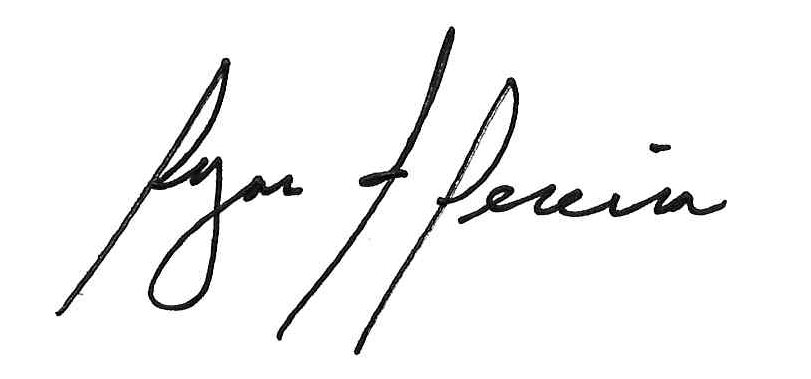 Ryan F. PereiraTown ClerkAbstract #10Dates 9/15/23-10/11/23Friday - Wednesday General CheckingFundPrePaidTo Be PaidTotal PrePaid/To Be PaidGeneral1 $                        -    $      31,411.40  $                              31,411.40 Highway3 $                        -    $         9,416.72  $                                9,416.72 St Lights #17 $                        -    $         2,556.37  $                                2,556.37 St Lights #214 $                        -    $            242.53  $                                    242.53 St Lights #315 $                        -    $            758.14  $                                    758.14 St Lights #416 $                        -    $               46.83  $                                      46.83 St Lights #517 $                        -    $            198.68  $                                    198.68 Highway Garage 20 $                        -    $                      -    $                                             -   Fire Protection 25 $                        -    $                      -    $                                             -   Subtotal $                        -    $      44,630.67  $                              44,630.67 District CheckingWESD8 $                        -    $         7,274.93  $                                7,274.93 WSSD9 $                        -    $            290.46  $                                    290.46 SSD10 $                        -    $         1,942.75  $                                1,942.75 WWD11 $                        -    $         1,828.77  $                                1,828.77 PWD12 $                        -    $      11,741.19  $                              11,741.19 SSWD23 $                        -    $      99,268.59  $                              99,268.59 District Subtotal $                        -    $    122,346.69  $                            122,346.69 Trust and Agency CheckingT & A99 $              993.18  $            136.57  $                                1,129.75  $              993.18  $            136.57  $                                1,129.75 CDBGCDBG Grants26 $                        -    $                      -    $                                             -    $                        -    $                      -    $                                             -   Totals $              993.18  $    167,113.93  $                            168,107.11 Clerk:Approved Expenses / Voucher #2023-667 to 2023-723General $      31,411.40 Highway $         9,416.72 St Lighting $         3,802.55 Highway Garage $                      -   Fire Protection $                      -   WESD $         7,274.93 WSSD $            290.46 SSD $         1,942.75 WWD $         1,828.77 PWD $      11,741.19 SSWD $      99,268.59 T&A $         1,129.75 CDBG $                      -    $    168,107.11 